FAQs 
VSPVSP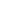 